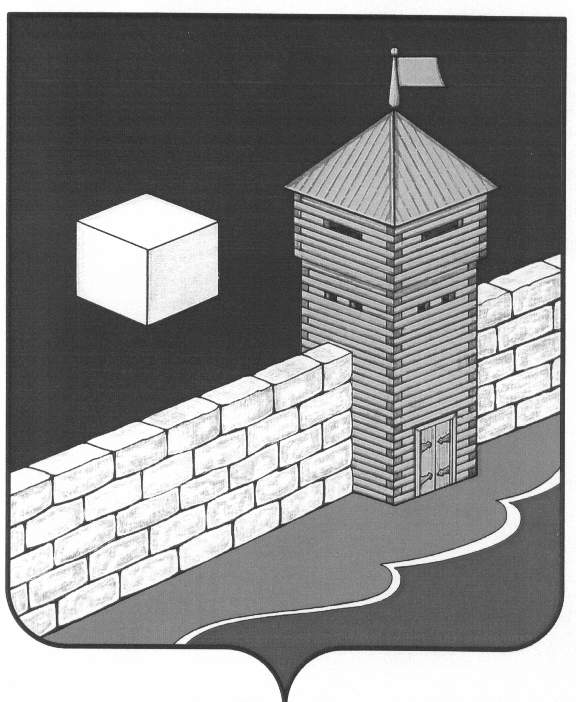 АДМИНИСТРАЦИЯ ЕТКУЛЬСКОГО МУНИЦИПАЛЬНОГО РАЙОНАПОСТАНОВЛЕНИЕ__25.03.2016______ N 77Об общественном совете приадминистрации  Еткульского муниципального района            В соответствии с   Федеральным законом от 21.07.2014 № 212-ФЗ «Об основах общественного контроля в Российской Федерации», руководствуясь статьей 25 Устава Еткульского муниципального районаадминистрация Еткульского муниципального района ПОСТАНОВЛЯЕТ:1. Создать общественный совет при администрации Еткульского муниципального района.2. Утвердить прилагаемое Положение об общественном совете при администрации Еткульского муниципального района. 3. Отделу информационных технологий  (Марфина С.В.)  разместить настоящее постановление на официальном сайте администрации Еткульского муниципального района в сети Интернет.Приложение к постановлениюадминистрации Еткульского муниципального района от__25.03.2016______ N 77ПОЛОЖЕНИЕоб общественном советепри администрации  Еткульского муниципального районаI. Общие положения1. Общественный совет при администрации Еткульского муниципального района (далее–общественный совет) создается в целях учета мнения общественных объединений и иных некоммерческих организаций, представителей профессионального сообщества и иных граждан при осуществлении администрацией Еткульского муниципального района возложенных на нее полномочий. 2. Общественный совет является коллегиальным совещательным органом при администрации Еткульского муниципального района. 3. В своей деятельности общественный совет руководствуется Конституцией Российской Федерации, федеральными законами, иными нормативными правовыми актами Российской Федерации, Уставом Челябинской области, областными законами, иными нормативными правовыми актами Челябинской области, Уставом Еткульского муниципального района, иными муниципальными нормативными правовыми актами, а также настоящим Положением. 4. Срок полномочий общественного совета составляет три года и исчисляется со дня проведения первого заседания общественного совета. Со дня первого заседания общественного совета нового состава полномочия членов общественного совета предыдущего состава прекращаются.  II.Задачи, функции и права общественного совета 1.Основными задачами общественного совета являются:  1) обеспечение взаимодействия организаций и граждан с администрацией Еткульского муниципального района; 2) учет общественно значимых законных интересов организаций и граждан, защита прав и свобод человека и гражданина при реализации администрацией Еткульского муниципального района своих полномочий. 2.Основными функциями общественного совета являются: 1) привлечение независимых от органов местного самоуправления  экспертов, представителей общественных объединений и иных организаций, специалистов по направлениям деятельности администрации Еткульского муниципального района к содействию и участию в реализации ее полномочий; 2) проведение общественной экспертизы проектов решений Собрания депутатов Еткульского муниципального района, разрабатываемых администрацией Еткульского муниципального района, проектов правовых актов  администрации Еткульского муниципального района, направляемых в общественный совет; 3) внесение предложений по совершенствованию деятельности администрации Еткульского муниципального района; 4) осуществление общественного контроля за деятельностью администрации Еткульского муниципального района, в том числе за его работой с обращениями граждан, организацией приема граждан по личным вопросам; 5) взаимодействие с Общественной палатой Еткульского района; 6) разработка стратегии сотрудничества с институтами гражданского общества. 3. Общественный совет вправе: 1) запрашивать и получать документы и иные сведения от структурных подразделений администрации Еткульского муниципального района;  2) приглашать на свои заседания представителей федеральных государственных органов и государственных  органов Челябинской области, органов местного самоуправления поселений и организаций; 3) направлять в администрацию Еткульского муниципального района заключения и предложения; 4) образовывать рабочие группы. III. Порядок формирования общественного совета1. Глава Еткульского муниципального района не позднее, чем за один месяц до истечения срока полномочий общественного совета размещает на официальном сайте администрации Еткульского муниципального района информацию о формировании общественного совета, в том числе порядок и сроки направления предложений по кандидатурам в члены общественного совета. 2. Предложения о кандидатах в члены общественного совета вправе направлять общественные объединения, осуществляющие свою деятельность на территории Еткульского муниципального района (за исключением политических партий), их региональные и местные отделения. Каждое общественное объединение вправе предложить не более одной кандидатуры в состав общественного совета. Общественные объединения несут ответственность за отсутствие у кандидата в члены общественного совета ограничений, предусмотренных пунктом 4 раздела III настоящего Положения.3.Членами общественного совета могут быть граждане Российской Федерации, достигшие восемнадцатилетнего возраста, проживающие на территории Еткульского муниципального района. 4. Членами общественного совета не могут быть: 1) лица, признанные судом недееспособными или ограниченно дееспособными; 2) лица, имеющие неснятую или непогашенную судимость; 3) лица, замещающие государственные должности Российской Федерации, государственные должности Челябинской области, за исключением депутатов Законодательного Собрания Челябинской области, государственные должности иного субъекта Российской Федерации, должности государственной гражданской службы (государственной службы иного вида), должности муниципальной службы, а также муниципальные должности, за исключением депутатов Собрания депутатов Еткульского муниципального района; 4)представители общественных объединений и иных некоммерческих организаций, которым в соответствии с Федеральным законом от 25.07.2002г. N 114-ФЗ «О противодействии экстремистской деятельности» вынесено предупреждение в письменной форме о недопустимости осуществления экстремистской деятельности, – в течение одного года со дня вынесения предупреждения, если оно не было признано судом незаконным; 5) представители общественных объединений и иных некоммерческих организаций, деятельность которых приостановлена в соответствии с Федеральным законом от 25.07.2002г N114-ФЗ,  если решение о приостановлении не было признано судом незаконным. 5. Общая численность членов общественного совета составляет 10 человек. В   случае поступления более десяти предложений о кандидатах в члены общественного совета при равных возможностях первоочередное право на включение в члены общественного совета,  имеет лицо, подавшее заявку в более ранний срок. 6. Срок приема предложений не может быть менее 15 календарных дней. В случае, если в установленный срок поступили предложения менее чем о 10 кандидатах в члены общественного совета, срок приема предложений может быть продлен. 7. После истечения установленного срока на основании поступивших и соответствующих требованиям пунктов 2-4 настоящей статьи состав совета утверждается постановлением администрации Еткульского муниципального района. IV. Досрочное прекращение полномочий членов общественного совета 1.Полномочия общественного совета могут быть прекращены досрочно в случае принятия общественным советом решения о самороспуске. Такое решение принимается большинством не менее двух третей от установленного числа членов общественного совета по инициативе не менее одной трети от установленного числа членов общественного совета. 2. Полномочия члена общественного совета прекращаются досрочно в случае: 1) подачи им заявления о выходе из состава общественного совета; 2) наступления обстоятельств, предусмотренных пунктом 4 раздела III настоящего Положения; 3) неспособности его по состоянию здоровья участвовать в деятельности общественного совета; 4) смерти члена общественного совета; 5) прекращения гражданства Российской Федерации; 6) систематического (более трех раз) неучастия без уважительной причины в работе заседаний общественного совета; 7) досрочного прекращения полномочий общественного совета. 3. Решение о досрочном прекращении полномочий члена общественного совета принимается на заседании общественного совета большинством голосов от присутствующих членов общественного совета и оформляется решением общественного совета, в котором указывается дата прекращения полномочий члена общественного совета. 4. После досрочного прекращения полномочий члена общественного совета Глава Еткульского муниципального района проводит мероприятия по замещению вакантного места члена общественного совета в порядке,  определяемом настоящим Положением. Новый член общественного совета наделяется полномочиями на оставшийся срок полномочий общественного совета. V. Организация деятельности общественного совета1. В состав общественного совета входят председатель общественного совета, секретарь общественного совета и члены общественного совета. 2. Председатель и секретарь общественного совета избираются общественным советом из своего состава. Кандидатуры председателя и секретаря общественного совета вправе выдвигать члены общественного совета и Глава Еткульского муниципального района. 3. Председатель общественного совета осуществляет руководство его деятельностью, председательствует на его заседаниях и представляет совет во взаимоотношениях с государственными органами, органами местного самоуправления, организациями и гражданами. Секретарь общественного совета организует подготовку заседаний общественного совета, ведет протоколы его заседаний. 4. В случае отсутствия председателя и (или) секретаря общественного совета их обязанности исполняют члены общественного совета, уполномоченные председателем общественного совета, либо, в случае  невозможности принятия им соответствующего решения, избранные общественным советом из своего состава. 5. Все члены общественного совета участвуют в его деятельности на общественных началах. 6. Заседания общественного совета проводятся по мере необходимости, но не реже одного раза в три месяца. Заседания общественного совета созываются его председателем по своей инициативе, по предложению Главы Еткульского муниципального района либо по требованию не менее чем половины членов общественного совета. 7. Проект повестки дня заседания общественного совета формируется председателем общественного совета по предложению членов общественного совета и Главы Еткульского муниципального района. 8. Члены общественного совета информируются секретарем общественного совета о дате,  времени и месте проведения заседания в письменной или устной форме не позднее, чем за  3 дня до дня заседания. 9. Рассмотрение вопросов и принятие решений по ним допускается только  на заседаниях общественного совета. Порядок проведения заседаний общественного совета определяется его председателем. Заседание общественного совета считается правомочным, если в нем участвует более половины от общего числа его членов. В заседании общественного совета с правом совещательного голоса участвует Глава Еткульского муниципального района или уполномоченное им должностное лицо. На заседаниях общественного совета вправе присутствовать иные работники администрации Еткульского муниципального района. 10.Решения общественного совета принимаются большинством голосов от числа членов общественного совета, участвующих в заседании. В случае равенства голосов решающим является голос председателя общественного совета. 11. Решения общественного совета закрепляются в протоколе заседания общественного совета, который подписывается секретарем общественного совета и утверждается председателем общественного совета. Протокол должен быть утвержден в течение 5 рабочих дней со дня заседания. 12. В протоколе заседания общественного совета указываются: 1) дата, время и место проведения заседания общественного совета; 2) утвержденная повестка дня заседания общественного совета; 3) фамилии, имена, отчества и должности участвовавших в заседании членов общественного совета и иных приглашенных лиц; 4) принятые решения по вопросам повестки дня заседания общественного совета. 13. Протоколы заседаний общественного совета  хранятся в администрации Еткульского муниципального района не  менее чем в течение 5 лет. 14. Протоколы заседаний общественного совета или необходимые выписки из них направляются в течение 5 рабочих дней со дня заседания общественного совета Главе Еткульского муниципального района. 15. Решения общественного совета носят рекомендательный характер. Глава Еткульского муниципального районаВ.Н. Головчинский